Decreto n. 9/2021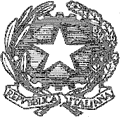 Consiglio di Stato in sede Giurisdizionale Sezione QuartaIL PRESIDENTEVISTO l'articolo 4, comma 1, del decreto legge 30 aprile 2020, n, 28, convertito con modificazioni dalla legge 25 giugno 2020, n. 70;VISTO l'articolo 25 del decreto-legge 28 ottobre 2020, n. 137;VISTO il decreto del Presidente del Consiglio di Stato n. 134 del 22 maggio 2020, recante Regole tecnico-operative per l’attuazione del processo amministrativo telematico, nonché per la sperimentazione e la graduale applicazione dei relativi aggiornamenti.VISTE le istanze pervenute, aventi ad oggetto la discussione da remoto dei ricorsi fissati all'udienza del 4 marzo 2021;PRESO ATTO che la discussione orale con collegamento da remoto oggetto delle istanze di cui al detto art. 4, comma 1, d.l. n. 28 del 2020, ed all'art.25 del decreto legge 28 ottobre 2020, n. 137, è modalità idonea a salvaguardare il contraddittorio e l’effettiva partecipazione dei difensori all'udienza, assicurando in ogni caso la sicurezza e la funzionalità del sistema informativo della giustizia amministrativa e dei relativi apparati;RITENUTO di adottare direttive e misure organizzative per la trattazione delle udienze, coerenti con le disposizioni dettate dal Presidente del Consiglio di Stato e di provvedere in ordine alle sopra indicate istanze;DISPONELe cause per le quali non è stata richiesta o disposta la discussione da remoto passano in decisione senza discussione, sulla base degli atti depositati, secondo l'ordine di ruolo.Per le cause nelle quali le parti o alcune di esse hanno depositato note di udienze, alternative alla discussione, il loro difensore sarà considerato presente all'udienza e ne sarà dato atto a verbale.Preliminarmente, secondo l'ordine di ruolo, vi saranno le chiamate dei ricorsi per i quali è stata depositata e accolta istanza di discussione da remoto ai sensi dell'art. 25 del decreto legge 28 ottobre 2020, n. 137;La Camera di Consiglio avrà inizio alle ore 9,00 e si svolgerà secondo le seguenti fasce orarie:dalle ore 9,00 alle ore 9,45ord. ruolo    6   NRG 201909206ord. ruolo  15   NRG 202008727ord. ruolo  16   NRG 202003906   (chiamata congiuntamente con ord. ruolo 17)ord. ruolo  17   NRG 202005112ord. ruolo  19   NRG 202006190ord. ruolo  20   NRG 202100941ord. ruolo  21   NRG 202101027dalle ore 9,45 alle ore 10,30ord. ruolo    26   NRG 202101062   (chiamata congiuntamente con ord. ruolo 27)ord. ruolo    27   NRG 202101120ord. ruolo    30   NRG 202100953ord. ruolo    31   NRG 202100985    (chiamata congiuntamente con ord. ruolo 32)ord. ruolo    32   NRG 202100993ord. ruolo    33   NRG 202108473ord. ruolo    35   NRG 202101016ord. ruolo    36   NRG 202101092A seguire, l'udienza pubblica avrà inizio alle ore 10.30ord. ruolo 	  4   NRG 201805591ord. ruolo     6   NRG 201905792ord. ruolo     7   NRG 202007221ord, ruolo   10   NRG 202004605ord. ruolo   11   NRG 202004780ord. ruolo   12   NRG 202008233ord. ruolo   21   NRG 201503326ord. ruolo   22   NRG 201702729 (chiamata congiuntamente con ord. ruolo 23-24)ord. ruolo   23   NRG 201702731ord. ruolo   24   NRG 201702733ord. ruolo   26   NRG 202007070ord. ruolo   27   NRG 202009494Per i collegamenti da remoto, agli avvocati si raccomanda di attenersi alle regole di autenticazione disposte dall'art. 3, comma 4, All. 3, del decreto del Presidente del Consiglio di Stato n. 134 del 22 maggio 2020; all'apertura del contatto sarà richiesto ai soggetti ammessi a partecipare al collegamento di dimostrare la loro identità e la libera volontà di dar corso all'udienza da remoto, anche relativamente alla disciplina del trattamento dei dati personali, previa dichiarazione da parte dei difensori, dei loro eventuali delegati o delle parti che agiscono in proprio, di aver letto l'informativa di cui all'art. 2 comma 5 del decreto del Presidente del Consiglio di Stato n. 134 del 22 maggio 2020 su richiamato.In caso di necessità i numeri della sezione da contattare sono i seguenti:06 68272314    06 68272415    Manda alla Segreteria di pubblicare il presente atto sul sito della Giustizia amministrativa e di comunicare alle parti ammesse alla discussione il link per il collegamento all'udienza almeno un giorno libero prima della trattazione. Cosi deciso in Roma 1 marzo 2021                                                                                                                                    Il Presidente                                                                                                                                     Luigi Maruotti